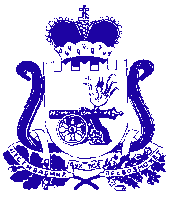 АДМИНИСТРАЦИЯ МУНИЦИПАЛЬНОГО ОБРАЗОВАНИЯ«КАРДЫМОВСКИЙ РАЙОН» СМОЛЕНСКОЙ ОБЛАСТИП О С Т А Н О В Л Е Н И Еот  22 .07.  2015        № 00445Администрация муниципального образования «Кардымовский район» Смоленской областип о с т а н о в л я е т: 1.Внести в муниципальную программу «Развитие автомобильных дорог местного значения и улично-дорожной сети на территории муниципального образования «Кардымовский район» Смоленской области на 2014-2020 годы»  (далее - Программа), утвержденную постановлением Администрации муниципального образования «Кардымовский район» Смоленской области» от 21.04.2014 № 0293, следующие изменения:В  Паспорте Программы позицию «Объемы и источники             
финансирования    Программы» изложить в следующей редакции:В разделе  « 3. Перечень программных мероприятий»  приложения «Перечень программных мероприятий» к Программе:1)  задачу «4. Формирование муниципальной  дорожной сети на основе  координируемого развития федеральных, областных автомобильных дорог», пункт «4.1 Техническая инвентаризация дорог общего пользования местного значения» изложить в следующей редакции: 2)  позицию «Итого» изложить в следующей редакции:1.3.Позицию «Всего по программе» изложить в следующей редакции:1.4.  Раздел «4. Обоснование ресурсного обеспечения программы» изложить в следующей редакции: Общий объем финансирования Программы за счет средств бюджета муниципального образования «Кардымовский район» Смоленской области (далее также - районный бюджет) составит  50,0 тыс. рублей, в т.ч. по годам:2014 год – 00,0 тыс. руб., 2015 год – 10,0 тыс. руб.,2016 год –  20,0  тыс. руб.,      2017 год –  20,0  тыс. руб.,      2018 год –  0,0 тыс. руб.,      2019 год –  0,0 тыс. руб.,      2020 год –  0,0 тыс. руб.      2.  Настоящее постановление опубликовать  в районной газете «Знамя труда.3. Контроль исполнения настоящего постановления возложить на заместителя Главы Администрации муниципального образования «Кардымовский район» Смоленской области Ануфриева С.В.      4. Настоящее постановление вступает в законную силу со дня его подписания.О внесении изменений в муниципальную программу «Развитие автомобильных дорог местного значения и улично-дорожной сети на территории муниципального образования «Кардымовский район» Смоленской области на 2014-2020 годы»Объемы и источники             
финансирования        
Программы             Общий объем финансирования Программы за счет средств бюджета муниципального образования «Кардымовский район» Смоленской области (далее также - районный бюджет) составит  50,0 тыс.рублей, в т.ч. по годам:2014 год – 00,0 тыс. руб., 2015 год – 10,0  тыс. руб.,2016 год –  20,0  тыс. руб.,      2017 год –  20,0 тыс. руб.,      2018 год –  0,0 тыс. руб.,      2019 год –  0,0 тыс. руб.,      2020 год –  0,0 тыс. руб.      Задача 4. Формирование муниципальной  дорожной сети на основе  координируемого развития федеральных, областных автомобильных дорогЗадача 4. Формирование муниципальной  дорожной сети на основе  координируемого развития федеральных, областных автомобильных дорогЗадача 4. Формирование муниципальной  дорожной сети на основе  координируемого развития федеральных, областных автомобильных дорогЗадача 4. Формирование муниципальной  дорожной сети на основе  координируемого развития федеральных, областных автомобильных дорогЗадача 4. Формирование муниципальной  дорожной сети на основе  координируемого развития федеральных, областных автомобильных дорогЗадача 4. Формирование муниципальной  дорожной сети на основе  координируемого развития федеральных, областных автомобильных дорогЗадача 4. Формирование муниципальной  дорожной сети на основе  координируемого развития федеральных, областных автомобильных дорогЗадача 4. Формирование муниципальной  дорожной сети на основе  координируемого развития федеральных, областных автомобильных дорогЗадача 4. Формирование муниципальной  дорожной сети на основе  координируемого развития федеральных, областных автомобильных дорогЗадача 4. Формирование муниципальной  дорожной сети на основе  координируемого развития федеральных, областных автомобильных дорогЗадача 4. Формирование муниципальной  дорожной сети на основе  координируемого развития федеральных, областных автомобильных дорогЗадача 4. Формирование муниципальной  дорожной сети на основе  координируемого развития федеральных, областных автомобильных дорогЗадача 4. Формирование муниципальной  дорожной сети на основе  координируемого развития федеральных, областных автомобильных дорог4.1Техническая инвентаризация дорог общего пользования местного значения2014-2020 гг.Отдел строительства и коммуникаций  Администрации муниципального образования «Кардымовский район» Смоленской области,редакция «Знамя труда»35,0005,0015,0015,00000Районный бюджетИтого:в том числе:35,0005,0015,0015,00000средства районного бюджета35,0005,0015,0015,00000Всего по программе:в том числе:50,00010,0020,0020,00000средства районного бюджета50,00010,0020,0020,00000Глава Администрации муниципального образования «Кардымовский район» Смоленской областиО.В. Иванов